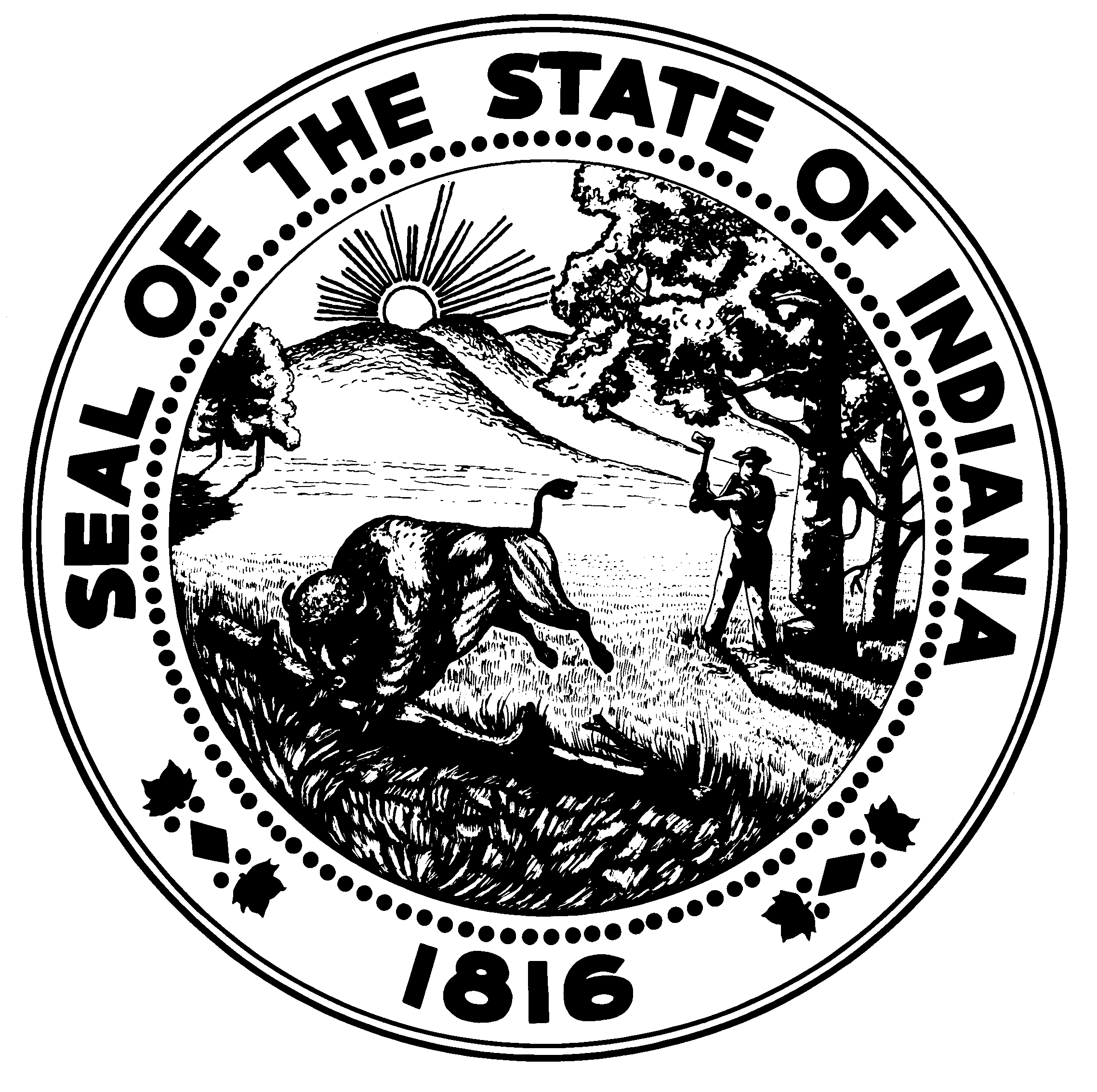 SNAP Interim ContactPart of State Form 53825 (R9 / 3-23) / DFR 2310 / IEDSSIndiana Family and Social Services AdministrationPO Box 1810Marion, IN 46952Telephone / Fax: 1-800-403-0864Payee Name: <Payee Name>Case Number: <Case Number>AG Number: <AG Number>Program: <Program>Mailing Date: <Mailing Date>SNAP INTERIM CONTACT (continued)State Form 53825 (R9 / 3-23) / DFR 2310 / IEDSSSNAP INTERIM CONTACT (continued)State Form 53825 (R9 / 3-23) / DFR 2310 / IEDSSSNAP INTERIM CONTACT (continued)State Form 53825 (R9 / 3-23) / DFR 2310 / IEDSS6. In the past six (6) months have the vehicles owned or being bought by any member of your household changed?  Yes    No7. Are the total resources owned by you or any member of your household (such as checking, savings, cash, or other accounts or assets) $5,000 or more?  Yes    No8. If anyone in the household has been identified as an ABAWD (able bodied adult without dependents), they must report if their hours of employment fall below eighty (80) per month. Is there an ABAWD in the household whose has decreased work hours to less than eighty (80) per month?  Yes    No6. In the past six (6) months have the vehicles owned or being bought by any member of your household changed?  Yes    No7. Are the total resources owned by you or any member of your household (such as checking, savings, cash, or other accounts or assets) $5,000 or more?  Yes    No8. If anyone in the household has been identified as an ABAWD (able bodied adult without dependents), they must report if their hours of employment fall below eighty (80) per month. Is there an ABAWD in the household whose has decreased work hours to less than eighty (80) per month?  Yes    No6. In the past six (6) months have the vehicles owned or being bought by any member of your household changed?  Yes    No7. Are the total resources owned by you or any member of your household (such as checking, savings, cash, or other accounts or assets) $5,000 or more?  Yes    No8. If anyone in the household has been identified as an ABAWD (able bodied adult without dependents), they must report if their hours of employment fall below eighty (80) per month. Is there an ABAWD in the household whose has decreased work hours to less than eighty (80) per month?  Yes    No6. In the past six (6) months have the vehicles owned or being bought by any member of your household changed?  Yes    No7. Are the total resources owned by you or any member of your household (such as checking, savings, cash, or other accounts or assets) $5,000 or more?  Yes    No8. If anyone in the household has been identified as an ABAWD (able bodied adult without dependents), they must report if their hours of employment fall below eighty (80) per month. Is there an ABAWD in the household whose has decreased work hours to less than eighty (80) per month?  Yes    No6. In the past six (6) months have the vehicles owned or being bought by any member of your household changed?  Yes    No7. Are the total resources owned by you or any member of your household (such as checking, savings, cash, or other accounts or assets) $5,000 or more?  Yes    No8. If anyone in the household has been identified as an ABAWD (able bodied adult without dependents), they must report if their hours of employment fall below eighty (80) per month. Is there an ABAWD in the household whose has decreased work hours to less than eighty (80) per month?  Yes    No6. In the past six (6) months have the vehicles owned or being bought by any member of your household changed?  Yes    No7. Are the total resources owned by you or any member of your household (such as checking, savings, cash, or other accounts or assets) $5,000 or more?  Yes    No8. If anyone in the household has been identified as an ABAWD (able bodied adult without dependents), they must report if their hours of employment fall below eighty (80) per month. Is there an ABAWD in the household whose has decreased work hours to less than eighty (80) per month?  Yes    No9. You are required to report when you receive substantial lottery or gambling winnings.Substantial winnings would be equal to or greater than $4,250 before taxes or other amountsare withheld. Have you or any member of your household received lottery or gamblingwinnings of $4,250 or more?  Yes    No9. You are required to report when you receive substantial lottery or gambling winnings.Substantial winnings would be equal to or greater than $4,250 before taxes or other amountsare withheld. Have you or any member of your household received lottery or gamblingwinnings of $4,250 or more?  Yes    No9. You are required to report when you receive substantial lottery or gambling winnings.Substantial winnings would be equal to or greater than $4,250 before taxes or other amountsare withheld. Have you or any member of your household received lottery or gamblingwinnings of $4,250 or more?  Yes    No9. You are required to report when you receive substantial lottery or gambling winnings.Substantial winnings would be equal to or greater than $4,250 before taxes or other amountsare withheld. Have you or any member of your household received lottery or gamblingwinnings of $4,250 or more?  Yes    No9. You are required to report when you receive substantial lottery or gambling winnings.Substantial winnings would be equal to or greater than $4,250 before taxes or other amountsare withheld. Have you or any member of your household received lottery or gamblingwinnings of $4,250 or more?  Yes    No9. You are required to report when you receive substantial lottery or gambling winnings.Substantial winnings would be equal to or greater than $4,250 before taxes or other amountsare withheld. Have you or any member of your household received lottery or gamblingwinnings of $4,250 or more?  Yes    No10. If you checked Yes to any of the questions above, please explain here.10. If you checked Yes to any of the questions above, please explain here.10. If you checked Yes to any of the questions above, please explain here.10. If you checked Yes to any of the questions above, please explain here.10. If you checked Yes to any of the questions above, please explain here.10. If you checked Yes to any of the questions above, please explain here.By signing this form, I understand and agree that:My answers on this form will affect my benefits. This information may cause my benefits to increase,decrease or stop. I will get a notice explaining how my answers on this form will affect my benefits andhow to ask for a hearing.Every person who receives SNAP benefits must follow these rules:• DO NOT give false information to get or continue to get SNAP benefits• DO NOT trade or sell SNAP benefits or Hoosier Works cards• DO NOT alter documents to get more SNAP benefits than you are entitled to receive• DO NOT use SNAP benefits to buy ineligible items, such as alcoholic beverages and tobacco• DO NOT use someone else’s SNAP benefits or Hoosier Works card for your personal gainIf you break the above rules on purpose, you can be barred from the SNAP Program for twelve (12)months if it is your first violation, twenty-four (24) months for a second violation and permanently for athird violation.Under penalty of perjury, all the information I have provided is complete and correct to the best of myknowledge.By signing this form, I understand and agree that:My answers on this form will affect my benefits. This information may cause my benefits to increase,decrease or stop. I will get a notice explaining how my answers on this form will affect my benefits andhow to ask for a hearing.Every person who receives SNAP benefits must follow these rules:• DO NOT give false information to get or continue to get SNAP benefits• DO NOT trade or sell SNAP benefits or Hoosier Works cards• DO NOT alter documents to get more SNAP benefits than you are entitled to receive• DO NOT use SNAP benefits to buy ineligible items, such as alcoholic beverages and tobacco• DO NOT use someone else’s SNAP benefits or Hoosier Works card for your personal gainIf you break the above rules on purpose, you can be barred from the SNAP Program for twelve (12)months if it is your first violation, twenty-four (24) months for a second violation and permanently for athird violation.Under penalty of perjury, all the information I have provided is complete and correct to the best of myknowledge.By signing this form, I understand and agree that:My answers on this form will affect my benefits. This information may cause my benefits to increase,decrease or stop. I will get a notice explaining how my answers on this form will affect my benefits andhow to ask for a hearing.Every person who receives SNAP benefits must follow these rules:• DO NOT give false information to get or continue to get SNAP benefits• DO NOT trade or sell SNAP benefits or Hoosier Works cards• DO NOT alter documents to get more SNAP benefits than you are entitled to receive• DO NOT use SNAP benefits to buy ineligible items, such as alcoholic beverages and tobacco• DO NOT use someone else’s SNAP benefits or Hoosier Works card for your personal gainIf you break the above rules on purpose, you can be barred from the SNAP Program for twelve (12)months if it is your first violation, twenty-four (24) months for a second violation and permanently for athird violation.Under penalty of perjury, all the information I have provided is complete and correct to the best of myknowledge.By signing this form, I understand and agree that:My answers on this form will affect my benefits. This information may cause my benefits to increase,decrease or stop. I will get a notice explaining how my answers on this form will affect my benefits andhow to ask for a hearing.Every person who receives SNAP benefits must follow these rules:• DO NOT give false information to get or continue to get SNAP benefits• DO NOT trade or sell SNAP benefits or Hoosier Works cards• DO NOT alter documents to get more SNAP benefits than you are entitled to receive• DO NOT use SNAP benefits to buy ineligible items, such as alcoholic beverages and tobacco• DO NOT use someone else’s SNAP benefits or Hoosier Works card for your personal gainIf you break the above rules on purpose, you can be barred from the SNAP Program for twelve (12)months if it is your first violation, twenty-four (24) months for a second violation and permanently for athird violation.Under penalty of perjury, all the information I have provided is complete and correct to the best of myknowledge.By signing this form, I understand and agree that:My answers on this form will affect my benefits. This information may cause my benefits to increase,decrease or stop. I will get a notice explaining how my answers on this form will affect my benefits andhow to ask for a hearing.Every person who receives SNAP benefits must follow these rules:• DO NOT give false information to get or continue to get SNAP benefits• DO NOT trade or sell SNAP benefits or Hoosier Works cards• DO NOT alter documents to get more SNAP benefits than you are entitled to receive• DO NOT use SNAP benefits to buy ineligible items, such as alcoholic beverages and tobacco• DO NOT use someone else’s SNAP benefits or Hoosier Works card for your personal gainIf you break the above rules on purpose, you can be barred from the SNAP Program for twelve (12)months if it is your first violation, twenty-four (24) months for a second violation and permanently for athird violation.Under penalty of perjury, all the information I have provided is complete and correct to the best of myknowledge.By signing this form, I understand and agree that:My answers on this form will affect my benefits. This information may cause my benefits to increase,decrease or stop. I will get a notice explaining how my answers on this form will affect my benefits andhow to ask for a hearing.Every person who receives SNAP benefits must follow these rules:• DO NOT give false information to get or continue to get SNAP benefits• DO NOT trade or sell SNAP benefits or Hoosier Works cards• DO NOT alter documents to get more SNAP benefits than you are entitled to receive• DO NOT use SNAP benefits to buy ineligible items, such as alcoholic beverages and tobacco• DO NOT use someone else’s SNAP benefits or Hoosier Works card for your personal gainIf you break the above rules on purpose, you can be barred from the SNAP Program for twelve (12)months if it is your first violation, twenty-four (24) months for a second violation and permanently for athird violation.Under penalty of perjury, all the information I have provided is complete and correct to the best of myknowledge.Signature:Signature:Date: (month,day,year)Date: (month,day,year)Verifying Information for Your SNAP Interim ContactPart of State Form 53825 (R9 / 3-23) / DFR 2310 / IEDSSIndiana Family and Social Services AdministrationPO Box 1810Marion, IN 46952Telephone / Fax: 1-800-403-0864Verifying Information for Your SNAP Interim ContactPart of State Form 53825 (R9 / 3-23) / DFR 2310 / IEDSSIndiana Family and Social Services AdministrationPO Box 1810Marion, IN 46952Telephone / Fax: 1-800-403-0864Verifying Information for Your SNAP Interim ContactPart of State Form 53825 (R9 / 3-23) / DFR 2310 / IEDSSIndiana Family and Social Services AdministrationPO Box 1810Marion, IN 46952Telephone / Fax: 1-800-403-0864Payee Name: <Payee Name>Case Number: <Case Number>AG Number: <AG Number>Program: <Program>Mailing Date: <Mailing Date>Verifying Information for Your SNAP Interim ContactIf you answer `YES' to any questions when you complete your SNAP Interim Contact Form, we will need verification of the newinformation about your household.Listed below are verifications we will need for the different types of changes included on the Interim Contact Form. If you haveverification(s) of the change(s) you report on the form, send them with the form to help us process your eligibility faster.IMPORTANT: Write your Full Name and Case Number or Social Security Number on all verifications you send.If we do not receive needed verification(s) with your form, we will send you a Pending Notice to let you know what informationneeds to be verified. If the needed verification(s) are not provided, your SNAP benefits will end.Verifying Information for Your SNAP Interim ContactIf you answer `YES' to any questions when you complete your SNAP Interim Contact Form, we will need verification of the newinformation about your household.Listed below are verifications we will need for the different types of changes included on the Interim Contact Form. If you haveverification(s) of the change(s) you report on the form, send them with the form to help us process your eligibility faster.IMPORTANT: Write your Full Name and Case Number or Social Security Number on all verifications you send.If we do not receive needed verification(s) with your form, we will send you a Pending Notice to let you know what informationneeds to be verified. If the needed verification(s) are not provided, your SNAP benefits will end.Verifying Information for Your SNAP Interim ContactIf you answer `YES' to any questions when you complete your SNAP Interim Contact Form, we will need verification of the newinformation about your household.Listed below are verifications we will need for the different types of changes included on the Interim Contact Form. If you haveverification(s) of the change(s) you report on the form, send them with the form to help us process your eligibility faster.IMPORTANT: Write your Full Name and Case Number or Social Security Number on all verifications you send.If we do not receive needed verification(s) with your form, we will send you a Pending Notice to let you know what informationneeds to be verified. If the needed verification(s) are not provided, your SNAP benefits will end.Verifying Information for Your SNAP Interim ContactIf you answer `YES' to any questions when you complete your SNAP Interim Contact Form, we will need verification of the newinformation about your household.Listed below are verifications we will need for the different types of changes included on the Interim Contact Form. If you haveverification(s) of the change(s) you report on the form, send them with the form to help us process your eligibility faster.IMPORTANT: Write your Full Name and Case Number or Social Security Number on all verifications you send.If we do not receive needed verification(s) with your form, we will send you a Pending Notice to let you know what informationneeds to be verified. If the needed verification(s) are not provided, your SNAP benefits will end.Verifying Information for Your SNAP Interim ContactIf you answer `YES' to any questions when you complete your SNAP Interim Contact Form, we will need verification of the newinformation about your household.Listed below are verifications we will need for the different types of changes included on the Interim Contact Form. If you haveverification(s) of the change(s) you report on the form, send them with the form to help us process your eligibility faster.IMPORTANT: Write your Full Name and Case Number or Social Security Number on all verifications you send.If we do not receive needed verification(s) with your form, we will send you a Pending Notice to let you know what informationneeds to be verified. If the needed verification(s) are not provided, your SNAP benefits will end.New Person in HouseholdNew Person in HouseholdIncome from WorkIncome from WorkSocial Security Number or proof of applicationfor Social Security Number.If Person is not a US Citizen:Provide their Alien Registration card, permanentresident card, or other documentation from the US Bureau for Citizenship and Immigration Services.Social Security Number or proof of applicationfor Social Security Number.If Person is not a US Citizen:Provide their Alien Registration card, permanentresident card, or other documentation from the US Bureau for Citizenship and Immigration Services.Earnings: pay stubs, copy of paychecks, a statementfrom employer, or self-employment records.Employment Termination: a statement fromthe person's last employer giving dates of employmentand reason for termination.Earnings: pay stubs, copy of paychecks, a statementfrom employer, or self-employment records.Employment Termination: a statement fromthe person's last employer giving dates of employmentand reason for termination.Shelter ExpensesShelter ExpensesOther IncomeOther IncomeHousing Costs: Rent or mortgage receipts,cancelled checks or check stubs, statement fromlandlord or lender with their name, address,and telephone number.Utilities: Most recent utility bills showing yourname and current address.Housing Costs: Rent or mortgage receipts,cancelled checks or check stubs, statement fromlandlord or lender with their name, address,and telephone number.Utilities: Most recent utility bills showing yourname and current address.Child Support, Social Security, VA, SSI, Workers'Compensation, disability, sick, unemployment or otherbenefits: award letter, notice, court order, or other proof ofpayment from the source of income.Loans, gifts, or contributions: loan agreement; or statement from person providing the money that includes the person's name, address, phone number, signature, and date.Child Support, Social Security, VA, SSI, Workers'Compensation, disability, sick, unemployment or otherbenefits: award letter, notice, court order, or other proof ofpayment from the source of income.Loans, gifts, or contributions: loan agreement; or statement from person providing the money that includes the person's name, address, phone number, signature, and date.Child Support PaidChild Support PaidResourcesResourcesDivorce Decree; court order; or copy of countyclerk record, showing who pays, the amounts paid, and the dates paid.Divorce Decree; court order; or copy of countyclerk record, showing who pays, the amounts paid, and the dates paid.Money in the bank or credit union: current statements.Stocks, bonds, trusts and annuities: trust agreement, annuitycontract, stock certificate, bond instrument, current statements, etc.Vehicles: registration, or title or statement of value from licensed car dealer for all cars, vans, trucks, etc.Real estate, oil, gas, and mineral rights: current tax statements, court orders, deeds, royalty statements, legal documents, etc.Money in the bank or credit union: current statements.Stocks, bonds, trusts and annuities: trust agreement, annuitycontract, stock certificate, bond instrument, current statements, etc.Vehicles: registration, or title or statement of value from licensed car dealer for all cars, vans, trucks, etc.Real estate, oil, gas, and mineral rights: current tax statements, court orders, deeds, royalty statements, legal documents, etc.Your verifications may be returned by:Mailing copies to: FSSA Document Center, PO Box 1810, Marion, IN 46952, orFaxing to: 1-800-403-0864, orDropping off at a local FSSA/Division of Family Resource office.Your verifications may be returned by:Mailing copies to: FSSA Document Center, PO Box 1810, Marion, IN 46952, orFaxing to: 1-800-403-0864, orDropping off at a local FSSA/Division of Family Resource office.Your verifications may be returned by:Mailing copies to: FSSA Document Center, PO Box 1810, Marion, IN 46952, orFaxing to: 1-800-403-0864, orDropping off at a local FSSA/Division of Family Resource office.Your verifications may be returned by:Mailing copies to: FSSA Document Center, PO Box 1810, Marion, IN 46952, orFaxing to: 1-800-403-0864, orDropping off at a local FSSA/Division of Family Resource office.Your verifications may be returned by:Mailing copies to: FSSA Document Center, PO Box 1810, Marion, IN 46952, orFaxing to: 1-800-403-0864, orDropping off at a local FSSA/Division of Family Resource office.